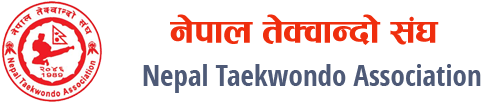 Form for ID card Request ( Send PP size Photo ) Province Board Members 				     ID CARD SAMPLE1) Province no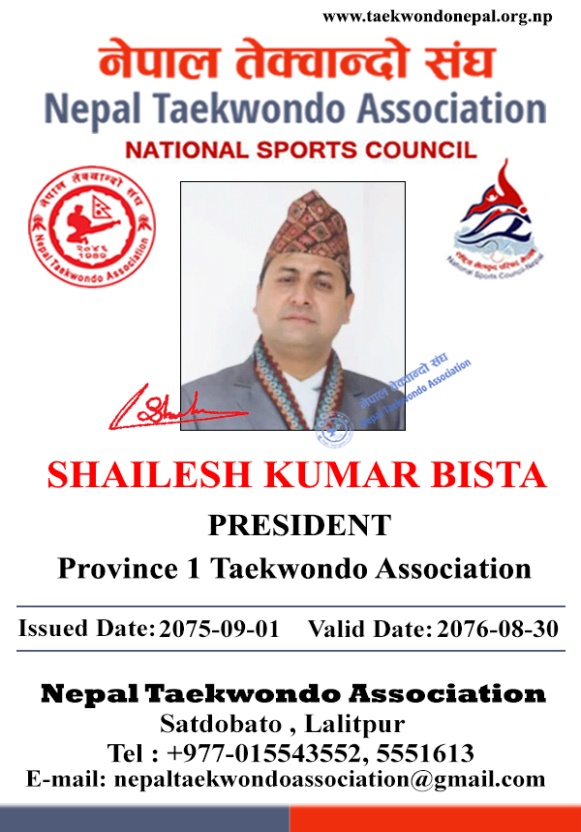 ….………………………………………………………..
2) Name          ….………………………………………………………..3) Position      ….………………………………………………………..Form for ID card Request ( Send PP size Photo ) District Board Members				     ID CARD SAMPLE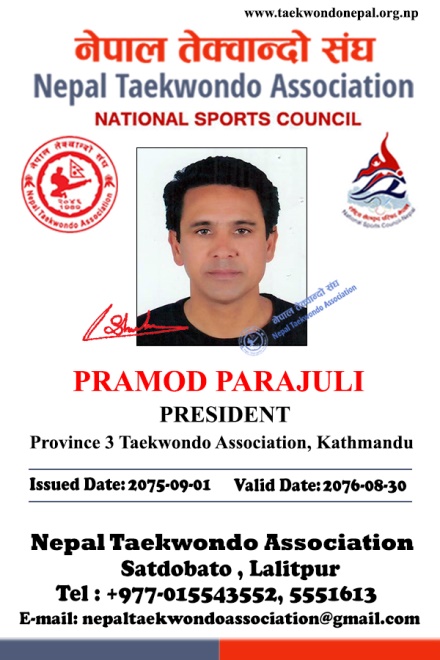 1) Province no & District….………………………………………………………..
2) Name          ….………………………………………………………..3) Position      ….………………………………………………………..Form for ID card Request ( Send PP size Photo ) Dojang Holders 		           		             ID CARD SAMPLE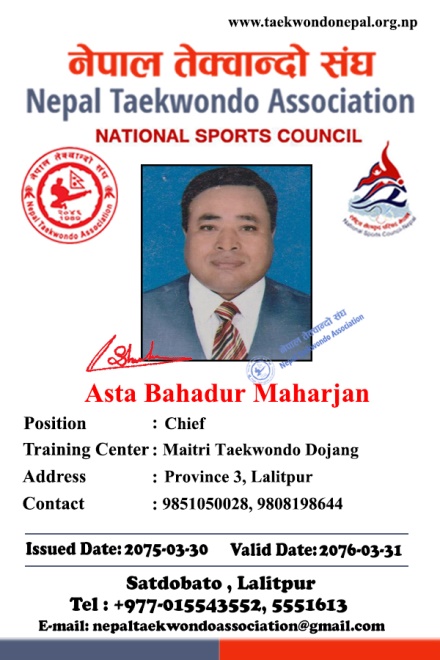 1) Province no & District….………………………………………………………..
2) Name          ….………………………………………………………..3) Position      ….………………………………………………………..4) Name of Training Center      ….………………………………………………………..4) Contact….………………………………………………………..